Дыхательная гимнастика для воспитанников среднего и старшего дошкольного возраста«Весёлые листочки»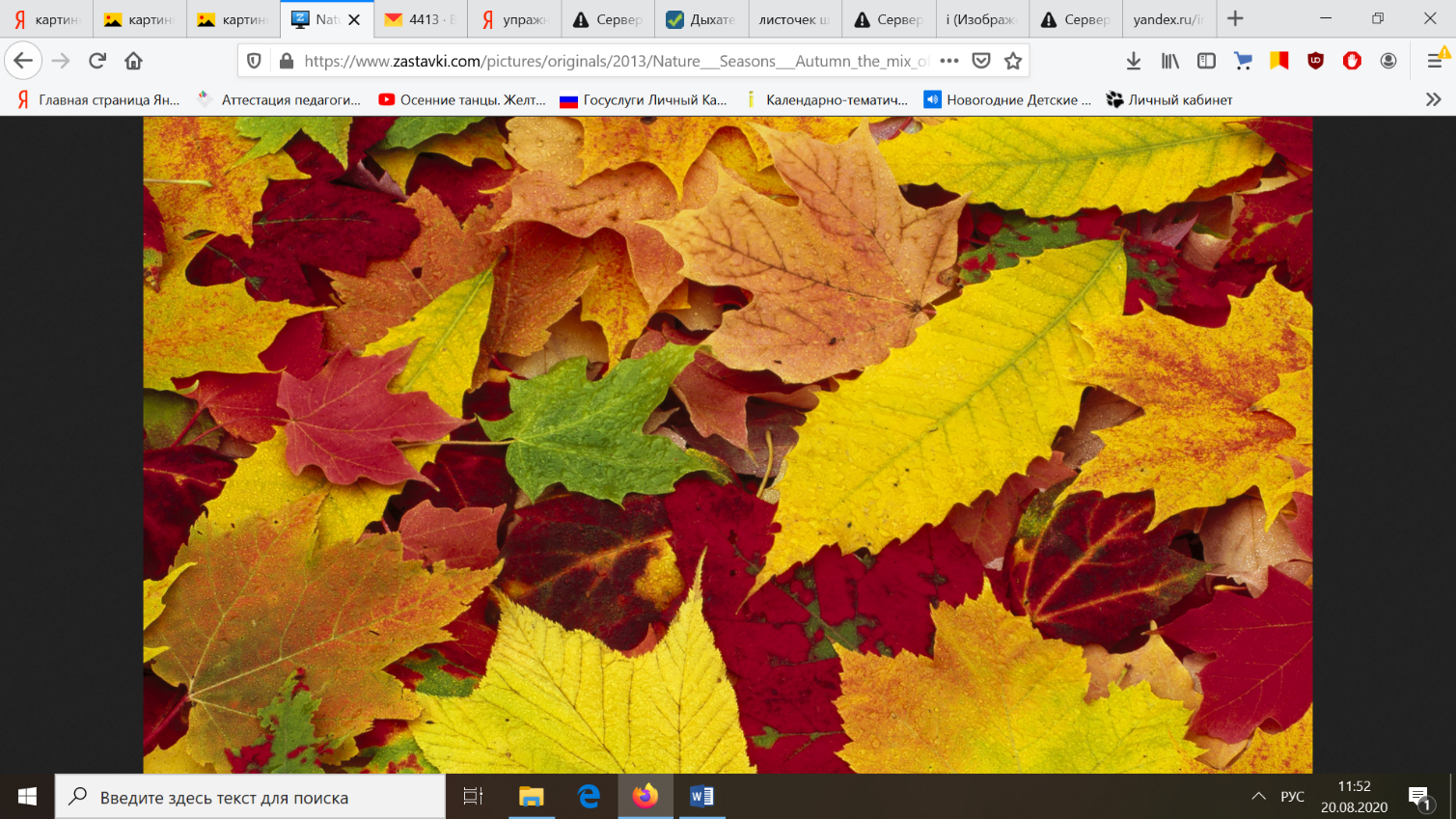 Цели: тренировка навыка правильного носового дыхания; формирование углубленного выдоха.Оборудование: тренажёры листики, подвешенные на верёвочки по количеству воспитанников.Ход задания: Воспитанники произносят стишокМы листочки, мы листочки,Мы веселые листочки,Мы на веточках сидели,Ветер дунул – полетели.Музыкальный руководитель показывает правильное выполнение упражнения: носом вдохнули, сложили губы трубочкой и долго дуем на листочки (дети держат верёвочку, на которую подвешен листочек), как ветерок. Следим за тем, чтобы при вдохе рот был закрыт. Повторить несколько раз.Музыкальный руководитель Рыжова Т.А.